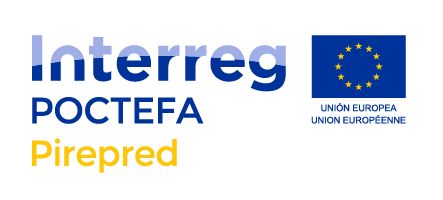 PROYECTO COFINANCIADO POR EL FONDO EUROPEO DE DESARROLLO REGIONAL (FEDER)CE PROJET EST COFINANCÉ PAR LE FONDS EUROPÉEN DE DÉVELOPPEMENT RÉGIONAL (FEDER)